INDIRA T		To work in a challenging career that will enhance my expertise, abilities and experience in handling and transacting with the clients/customer.Proficient in English and Basic Arabic.Proficient in office applications (i.e. Microsoft office Word, Excel, PowerPoint).Sufficient in PLC programming.Team work, active team member who takes the initiative to complete given tasks, achieves goals and delivers practical solution.Integrity-inspire trust and confidence in both my colleagues and costumer.Costumers focus effective listener and advisor to costumer.Can do multi-taskingHR ADMINISTRATIVE CUM RECEPTIONISTRecruitment Agency IncManilaJanuary8, 2015 to Marh 15, 2016Answering phone calls and public inquiryAnswer inquiries from visitors about company telephone numbers and location of offices of company personnel, and arrange appointments as requested.Approaching and welcoming guests and clientsLogging information on calls received and maintaining detailed recordsReceiving deliveries, incoming faxes and arranging distributions to recipientsRespond to public inquiriesFiling and typing documentsAssisting OFW’S for the settlements and assistanceArranging files and checking visas for the deploy applicants.Filing for Kuwait visa StampingPRIVATE TUTORABUDHABIOctober 17, 2012 to December 07, 2014Teaching four kids from grades 1,5 and 6 with the subject of Mathematics, EnglishGrammar and Sciences.SALES LADYKCC MALL OF GENSANKCC Property Holdings, Inc.General Santos CityOctober 10, 2009 to December 07, 2011Monitor competitions, market conditions and product development.Maintain sales activity records and prepare sales reports.Negotiable with clientsDevelop sales proposalMAINTENANCEEngineering departmentALLIANCE TUNA INTERNATIONAL, INC.General Santos CityNovember 22, 2009 to March 22, 2010Primarily assigned in Production Retorting Area.Daily tasked involved maintaining the temperature and air pressure inside duly not to damage the product inside the retort machine.Secondarily assigned in Instrumentation.Additional learning, building wirings, rewinding single phase and 3-phase motor pumps, lightning and troubleshooting the conveyors.STUDENT OFFICE ASSISTANTIACET DepartmentSchool of Engineering TechnologyIligan City        June 2007 to May 2009Guiding and attending the needs of the student scholars, faculty, staff, parents and visitors of the officesManaging the incoming calls of scholars and student inquirySending emails to the offices and departmentsMaking a daily reports and records from the departments and offices40hours SIEMENS S7-200 training Basic and Advance Programmable Logic Controller Programming& ApplicationsConducted at the Industrial Automation Lab., IACET Department, MSU-IITMarch 30, 2009MINDANAO STATE UNIVERSITY - ILIGAN INSTITUTE OF TECHNOLOGYBachelor of Science in Industrial Automation in Mechatronics (2011)Diploma in Industrial Automation and Control Engineering Technology (2010)Diploma in Industrial Automation Maintenance Technology (2009)BIRTH DATE		: February 08, 1988BIRTH PLACE		: SOUTH COTABATORELIGION		: ISLAMHEIGHT		: 5’ 6’’WEIGHT		: 48 KGJob Seeker First Name / CV No: 1719102Click to send CV No & get contact details of candidate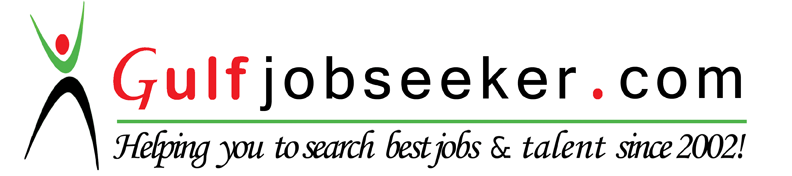 